МІНІСТЕРСТВО ОСВІТИ І НАУКИ УКРАЇНИНАЦІОНАЛЬНА АКАДЕМІЯ ПЕДАГОГІЧНИХ НАУК УКРАЇНИІНСТИТУТ ПРОБЛЕМ ВИХОВАННЯ НАПН УКРАЇНИДЕРЖАВНА УСТАНОВА «УКРАЇНСЬКИЙ ІНСТИТУТ РОЗВИТКУ ОСВІТИ»ВСЕУКРАЇНСЬКА НАУКОВО-ПРАКТИЧНА ІНТЕРНЕТ-КОНФЕРЕНЦІЯ «ОСВІТНІЙ ПРОЦЕС У ЗАКЛАДАХ ДОШКІЛЬНОЇ ОСВІТИ: СУТНІСТЬ ТА ІННОВАЦІЙНИЙ ПОТЕНЦІАЛ»за підтримки підкомітету з питань раннього розвитку та дошкільної освіти Комітету Верховної Ради України з питань освіти, науки та інновацій П Р О Г Р А М А 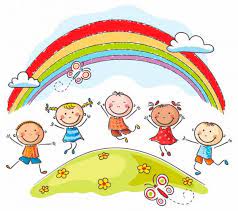 9 червня 2021 рокуРегламент для доповідей і виступівДоповіді – до 15 хвилин. Майстер-класи – до 30 хвилин. Виступи в обговоренні – до 5 хвилин. Відповіді на питання – до 10 хвилин.Код доступу:НАУКОВИЙ КОМІТЕТОРГАНІЗАЦІЙНИЙ КОМІТЕТПЛЕНАРНЕ ЗАСІДАННЯ10.00-12.50Модератор: Рейпольська Ольга Дмитрівна – завідувач лабораторії дошкільної освіти і виховання Інституту проблем виховання НАПН України, кандидат педагогічних наук, доцент.Вітальне словоКремень Василь Григорович – Президент НАПН України, доктор філософських наук, професор, дійсний член (академік) Національної академії наук і Національної академії педагогічних наук України.Воронов Володимир Анатолійович – голова підкомітету з питань раннього розвитку та дошкільної освіти Комітету Верховної Ради України з питань освіти, науки та інновацій. Карандій Вадим Анатолійович – директор Державної установи «Український інститут розвитку освіти».Бех Іван Дмитрович – директор Інституту проблем виховання НАПН України, доктор психологічних наук, професор. Доповіді на пленарному засіданні Нерянова Світлана Іванівна, начальник відділу дошкільної освіти Департаменту дошкільної, шкільної, позашкільної та інклюзивної освіти Міністерства освіти і науки України.Доступна і якісна дошкільна освіта.Піроженко Тамара Олександрівна, завідувач лабораторії психології дошкільника Інституту психології імені Г.С. Костюка Національної академії педагогічних наук України, доктор психологічних наук, професор.Програмно-методичний комплекс «Впевнений старт» як цілісна педагогічна система.Косенчук Ольга Геннадіївна, начальник відділу дошкільної та початкової освіти ДУ «Український інститут розвитку освіти», кандидат педагогічних наук, доцент.	Оцінювання якості освітнього процесу в закладах дошкільної освіти за міжнародною шкалою ECERS-3. Піканова Наталія Володимирівна, науковий співробітник відділу освіти дітей з порушеннями слуху Інституту спеціальної педагогіки і психології імені Миколи Ярмаченка НАПН України, директор Дитячого центру «Mr.Leader».Mr.Leader. Education & Care System – інноваційний підхід в освіті та догляді дітей дошкільного віку.Крутій Катерина Леонідівна, професор кафедри дошкільної освіти Вінницького державного педагогічного університету імені М. Коцюбинського, доктор педагогічних наук, професор.Інноваційний потенціал іммерсійного заняття з дітьми дошкільного віку.Половіна Олена Анатоліївна, доцент кафедри дошкільної освіти Київського університету імені Бориса Грінченка, кандидат педагогічних наук, доцент.Вектори супроводу мистецької діяльності в освітньому процесі закладу дошкільної освіти.Брежнєва Олена Геннадіївна, доктор педагогічних наук, професор, завідувач кафедри дошкільної освіти Маріупольського державного університету. Інноваційний потенціал ігротехнологій у формуванні логіко-математичної компетентності дошкільників: теорія і практика реалізації в світлі положень БКДО 2021.Гавриш Наталія Василівна, головний науковий співробітник лабораторії дошкільної освіти і виховання Інституту проблем виховання НАПН України, доктор педагогічних наук, професор.Використання технології фокусного навчання як інструмент якісної освіти.МАЙСТЕР-КЛАСИ «Прогресивні практики з актуальних завдань дошкільної освіти»(13-00 – 15-00)Організаційний комітет:Організаційний комітет:Міністерство освіти і науки Україним. Київ, пр-т. Перемоги, 10Тел.: (44) 481-47-68Факс: (44) 481-47-68E-mail: mon@mon.gov.ua  Державна установа «Український інститут розвитку освіти»м. Київ, вул. Митрополита Василя Липківського, 36Тел.: +38 (044) 592 94 21Факс: +38 (044) 592 94 23E-mail: info@uied.org.uaНаціональна академія педагогічних наук України (відділення загальної педагогіки та філософії освіти) м. Київ, вул. Січових Стрільців, 52-АТел.: (44) 489-0860Факс: (44) 489-0860E-mail: info@naps.gov.uaІнститут проблем виховання НАПН Україним. Київ, вул. М. Берлинського, 9Тел.: (44) 455-53-38Факс: (44) 489-0860E-mail: info@naps.gov.uaКремень  Василь ГригоровичПрезидент Національної академії педагогічних наук України, доктор філософських наук, професор, дійсний член (академік) НАН і НАПН України (голова)Луговий Володимир Іларіоновичперший віце-президент НАПН України, доктор педагогічних наук, професор, дійсний член (академік) НАПН України (заступник голови)Топузов                      Олег Михайловичвіце-президент НАПН України, доктор педагогічних наук, професор, член-кореспондент НАПН УкраїниСисоєва Світлана Олександрівнаакадемік-секретар відділення загальної педагогіки та філософії освіти НАПН України, доктор педагогічних наук, професор, дійсний член (академік) НАПН УкраїниБех                Іван Дмитровичдиректор Інституту проблем виховання НАПН України, доктор психологічних наук, професор, дійсний член (академік) НАПН УкраїниКарандій Вадим Анатолійовичдиректор Державної установи «Український інститут розвитку освіти».Бех Іван Дмитровичдиректор Інституту проблем виховання НАПН України, доктор психологічних наук, професор, дійсний член (академік) НАПН України (голова)Нерянова Світлана Іванівнаначальник відділу дошкільної освіти Департаменту дошкільної, шкільної, позашкільної та інклюзивної освіти Міністерства освіти і науки України (співголова)Косенчук Ольга Геннадіївнаначальник відділу дошкільної та початкової освіти Державної установи «Український інститут розвитку освіти» (співголова)Сисоєва Світлана Олександрівнаакадемік-секретар відділення загальної педагогіки та філософії освіти НАПН України, доктор педагогічних наук, професор, дійсний член (академік) НАПН України (співголова)МалиношевськийРусланВасильовичзаступник директора Інституту проблем виховання НАПН України з наукової роботи, кандидат педагогічних наук, старший науковий співробітникГавриш Наталія Василівнаголовний науковий співробітник лабораторії дошкільної освіти і виховання Інституту проблем виховання НАПН України, доктор педагогічних наук, професорРейпольська ОльгаДмитрівназавідувач лабораторії дошкільної освіти і виховання Інституту проблем виховання НАПН України, кандидат педагогічних наук, доцент13-00 – 13-30Майстер-клас «Впровадження курсу «Дошкільнятам – освіта для сталого розвитку».Модератори: Орлова Ольга Анатоліївна, викладач кафедри дошкільної освіти Житомирського ІППО, кандидат педагогічних наук, доцент; Сімайкіна Тетяна Юріївна, методист ЗДО № 57 м. Житомира.13-30 – 14-00Майстер-клас «Технологія сприймання художніх творів у роботі з дітьми раннього віку: успішний досвід закладів дошкільної освіти».Модератор: Рагозіна Вікторія Валентинівна, провідний науковий співробітник лабораторії дошкільної освіти і виховання Інституту проблем виховання НАПН України, кандидат педагогічних наук, старший науковий співробітник.14-00 – 14-30Майстер-клас «Впровадження програмно-методичного комплексу «Впевнений старт».Модератор: Хартман Олена Юріївна, кандидат психологічних наук, старший науковий співробітник лабораторії психології дошкільника Інституту психології імені Г.С. Костюка НАПН України. 14-30 – 15-00Майстер-клас «Інновації освітньої роботи в розвивальному середовищі закладу дошкільної освіти».Модератори: Безсонова Ольга Костянтинівна, директор комунального дошкільного навчального закладу (ясла-садок) № 67 «Сонячний» комбінованого типу Краматорської міської ради, кандидат педагогічних наук; Рейпольська Ольга Дмитрівна, завідувач лабораторії дошкільної освіти і виховання Інституту проблем виховання Національної академії педагогічних наук України, кандидат педагогічних наук, доцент15-10 – 16-00«Відкритий мікрофон». На запитання учасників конференції про актуальні проблеми організації освітнього процесу закладів дошкільної освіти відповідають спікери, науковці та практики – високопрофесійні фахівці в галузі дошкільної освіти.